РОССИЙСКАЯ ФЕДЕРАЦИЯРОСТОВСКАЯ ОБЛАСТЬ МУНИЦИПАЛЬНОЕ ОБРАЗОВАНИЕ«ТАБУНЩИКОВСКОЕ СЕЛЬСКОЕ ПОСЕЛЕНИЕ»АДМИНИСТРАЦИЯ ТАБУНЩИКОВСКОГО СЕЛЬСКОГО ПОСЕЛЕНИЯПОСТАНОВЛЕНИЕВ соответствии с Федеральным законом от 05 апреля 2021 года N 79-ФЗ "О внесении изменений в отдельные законодательные акты Российской Федерации», Федеральным законом от 6 октября 2003 года N 131-ФЗ "Об общих принципах организации местного самоуправления в Российской Федерации" (с последующими изменениями), постановлением Табунщиковского сельского поселения от  11.01.2022 года N 2 "О порядке разработки и утверждения органами местного самоуправления муниципальных образований области схемы размещения гаражей, являющихся некапитальными сооружениями, а также мест стоянки технических или других средств передвижения инвалидов вблизи их места жительства на земельных участках, находящихся в государственной и муниципальной собственности", на основании статьи (статей) 30 Устава Табунщиковского сельского поселения, - ПОСТАНАВЛЯЮ:1. Утвердить схему размещения гаражей, являющихся некапитальными сооружениями, а также мест стоянки технических или других средств передвижения инвалидов вблизи их места жительства на земельных участках, находящихся в государственной и муниципальной собственности, согласно приложения к настоящему постановлению.2. Настоящее постановление вступает в силу с 1 февраля 2022 года, подлежит официальному опубликованию и размещению на официальном сайте поселения в информационно-телекоммуникационной сети «Интернет».3.  Контроль за выполнением настоящего постановления оставляю за собой.СХЕМАразмещения гаражей, являющихся некапитальными сооружениями, либо стоянок технических или других средствпередвижения инвалидов вблизи их места жительства в Табунщиковском сельском поселенииот  10.03.2022г.№ 17с.ТабунщиковоОб утверждении схемы размещения гаражей, являющихся некапитальными сооружениями, а также мест стоянки технических или других средств передвижения инвалидов вблизи их места жительства на земельных участках, находящихся в государственной и муниципальной собственностиГлава Администрации Табунщиковскогосельского поселенияГлава Администрации Табунщиковскогосельского поселенияО.Н.ЗдробУТВЕРЖДЕНАПостановлением Администрации Табунщиковского сельского поселения «Об утверждении схемы размещения гаражей, являющихся некапитальными сооружениями, а также мест стоянки технических или других средств передвижения инвалидов вблизи их места жительства на земельных участках, находящихся в государственной и муниципальной собственности»от 10.03.2022г. № 17УТВЕРЖДЕНАПостановлением Администрации Табунщиковского сельского поселения «Об утверждении схемы размещения гаражей, являющихся некапитальными сооружениями, а также мест стоянки технических или других средств передвижения инвалидов вблизи их места жительства на земельных участках, находящихся в государственной и муниципальной собственности»от 10.03.2022г. № 17№ п/пУсловный номер объекта 1Адресные ориентиры объектаАдресные ориентиры объектаКадастровый номер земельного участка 2Вид объекта 3 Вид объекта 3 Площадь места размещения объекта, квадратных метров 41233455611С1с.Табунщиково, ул. Комсомольская, вблизи дома 17с.Табунщиково, ул. Комсомольская, вблизи дома 17-СтоянкаСтоянка11222С2п.Рябиновка, ул.Школьная, вблизи дома 10п.Рябиновка, ул.Школьная, вблизи дома 10-СтоянкаСтоянка7433С3х.Гривенный, ул.Победы, вблизи дома 2х.Гривенный, ул.Победы, вблизи дома 2-СтоянкаСтоянка13944С4х.Почтовый, ул. б/н, вблизи дома 12х.Почтовый, ул. б/н, вблизи дома 12-СтоянкаСтоянка4855С5ст.Гривенная, ул. Станционная, вблизи дома 1ст.Гривенная, ул. Станционная, вблизи дома 1-СтоянкаСтоянка48Условные обозначения:Условные обозначения:Условные обозначения:Условные обозначения:Условные обозначения:Условные обозначения:Условные обозначения:Условные обозначения:Условный номер объекта 1:Условный номер объекта 1:Условный номер объекта 1:Условный номер объекта 1:Условный номер объекта 1:Условный номер объекта 1:Условный номер объекта 1:Условный номер объекта 1:Обозначение характерных точек границОбозначение характерных точек границОбозначение характерных точек границКоординаты 6Координаты 6Координаты 6Координаты 6Координаты 6Обозначение характерных точек границОбозначение характерных точек границОбозначение характерных точек границХХХYY1112223311147.80523547.80523547.80523540.27838840.27838822247.79176147.79176147.79176140.21090440.21090433347.83809947.83809947.83809940.34104340.34104344447.81521147.81521147.81521140.36416240.36416255547.85979347.85979347.85979340.31466940.314669Графическое изображение места (мест) размещения объекта (объектов)с.Табунщиково, ул. Комсомольская, вблизи дома 17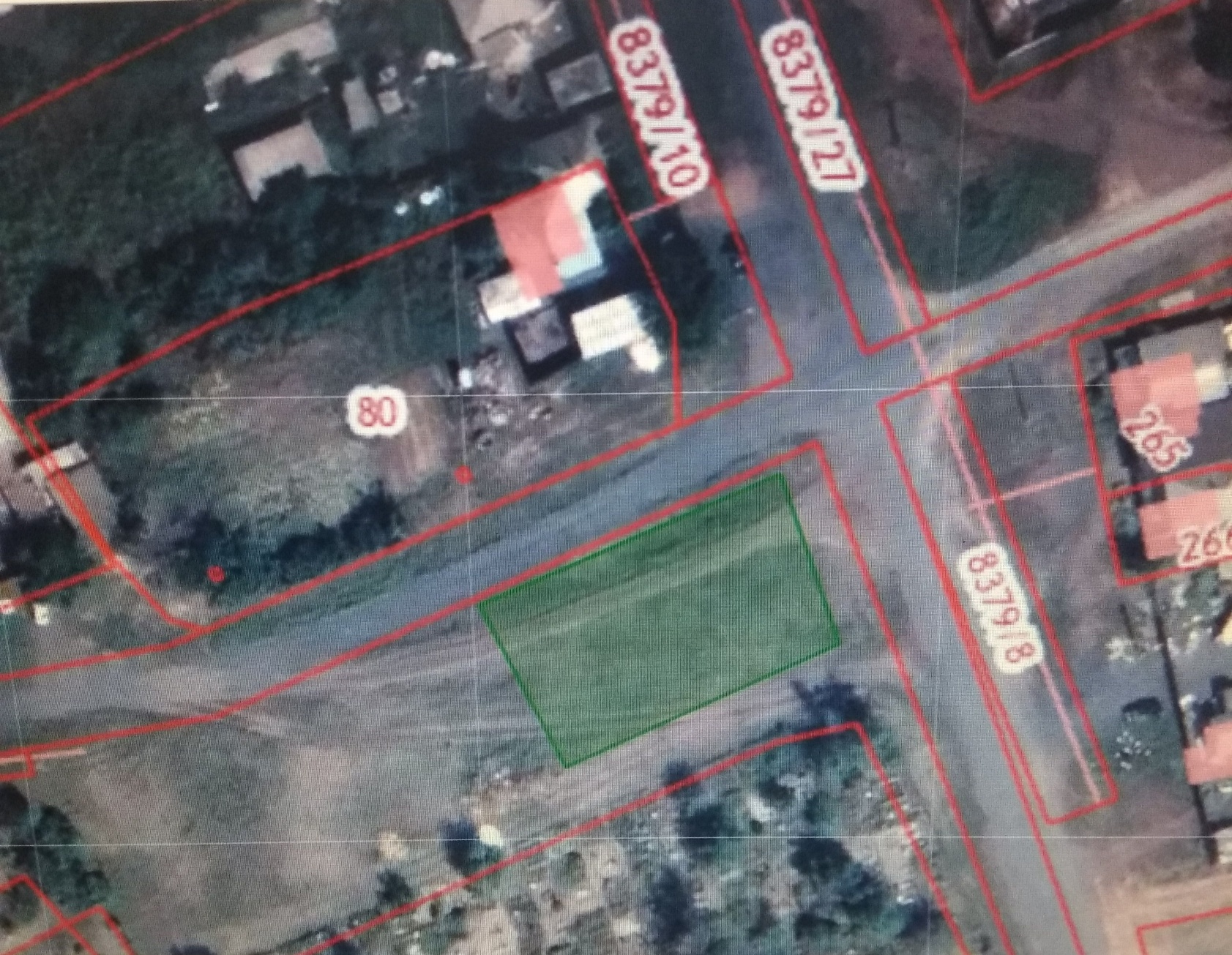 Лист №:  1Масштаб 5: 1:2000Графическое изображение места (мест) размещения объекта (объектов)п.Рябиновка, ул.Школьная, вблизи дома 10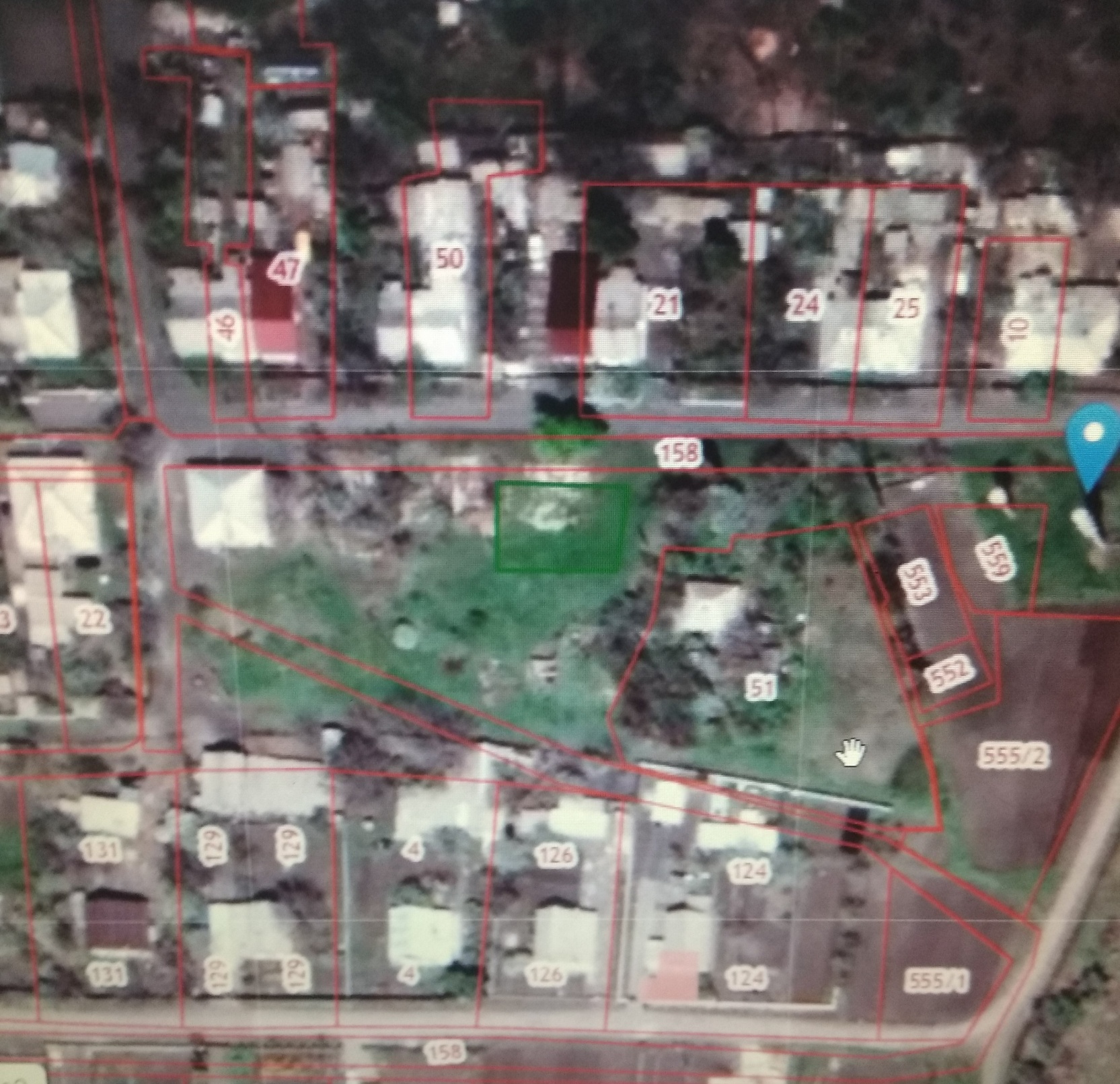 Лист №:  2Масштаб 5: 1:2000Графическое изображение места (мест) размещения объекта (объектов)х.Гривенный, ул.Победы, вблизи дома 2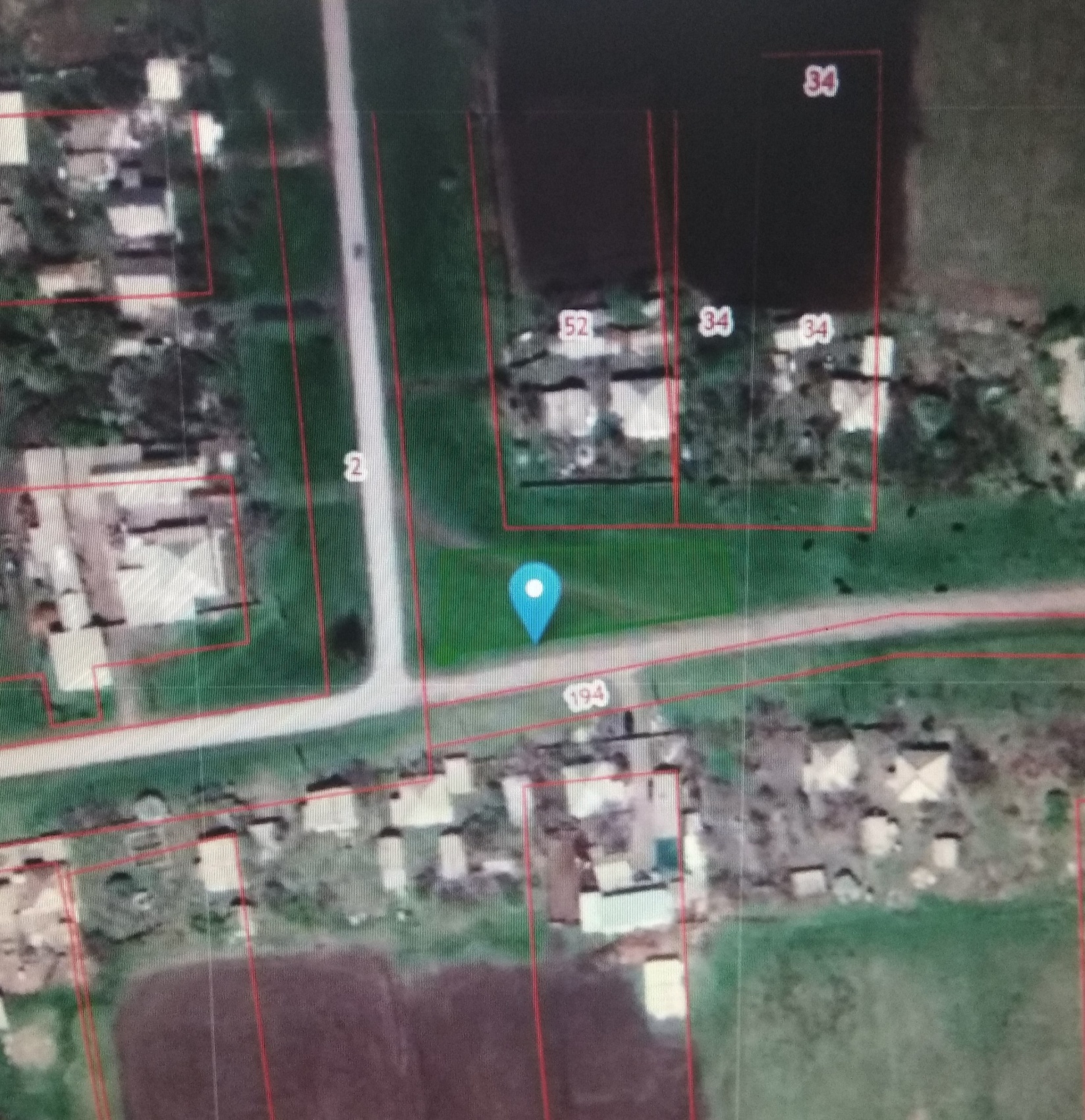 Лист №:  3Масштаб 5: 1:2000Графическое изображение места (мест) размещения объекта (объектов)х.Почтовый, ул. б/н, вблизи дома 12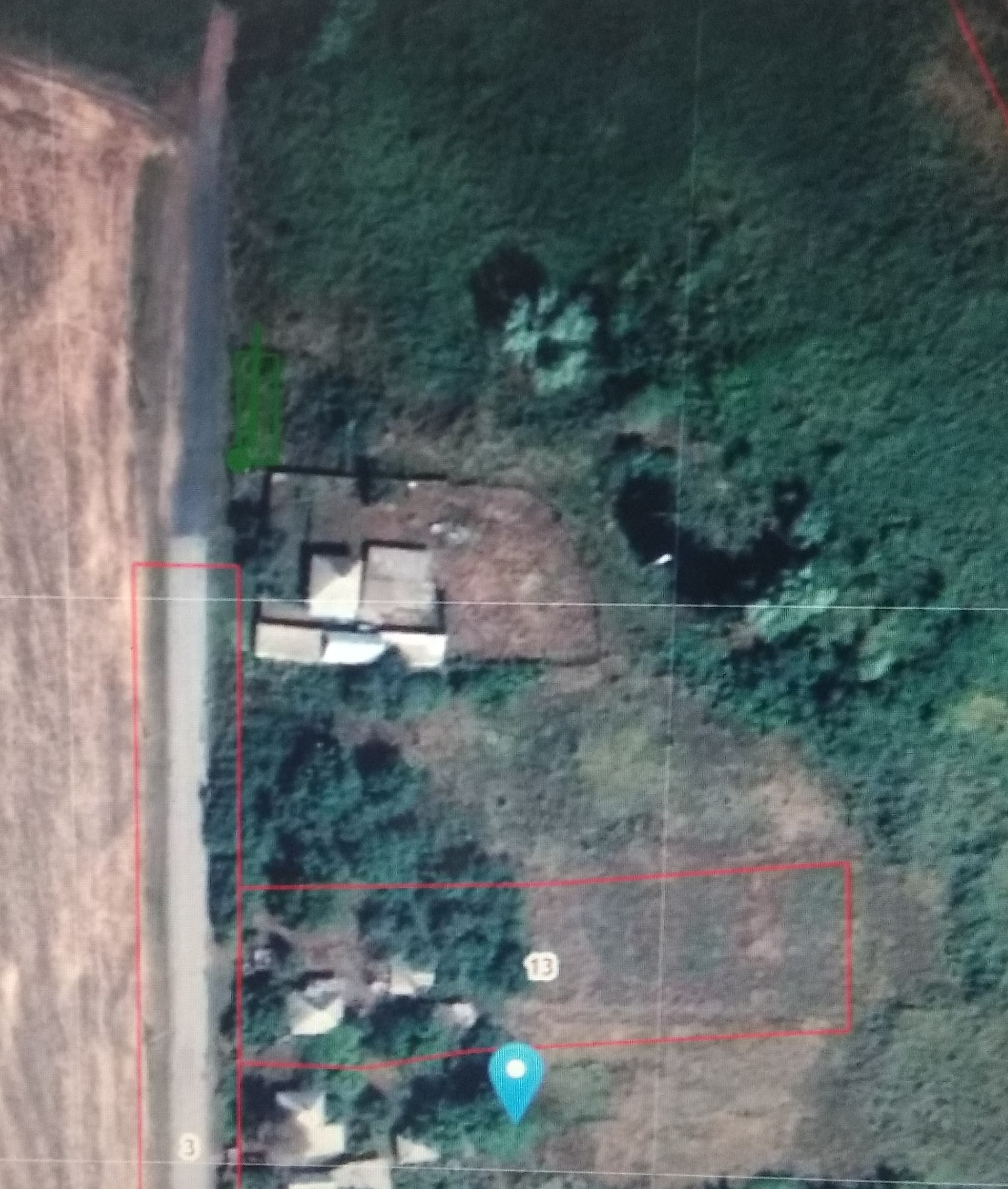 Лист №:  4Масштаб 5: 1:2000Графическое изображение места (мест) размещения объекта (объектов)ст.Гривенная, ул. Станционная, вблизи дома 1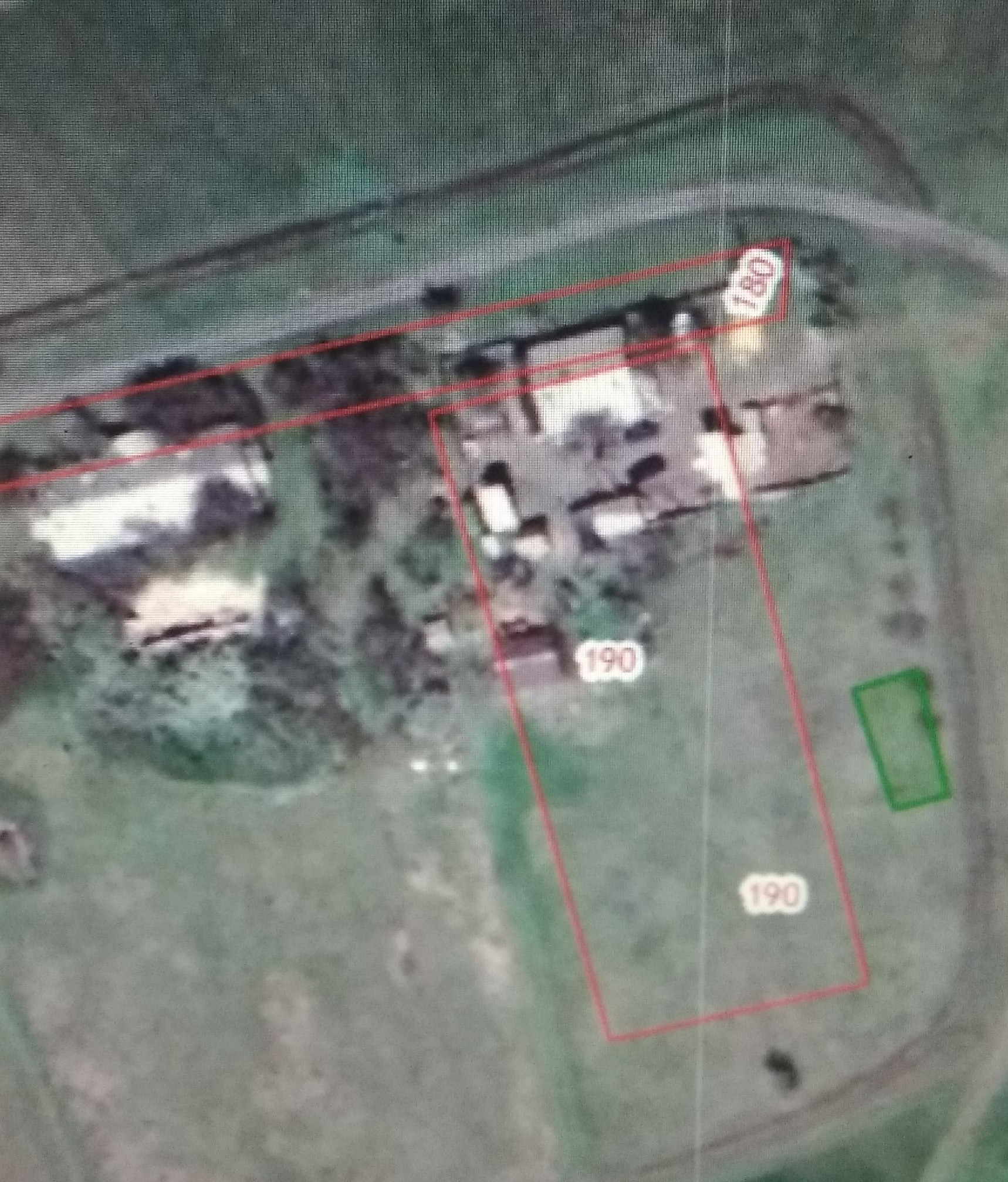 Лист №:  5Масштаб 5: 1:2000